МУНИЦИПАЛЬНОЕ ОБРАЗОВАНИЕ ТАЗОВСКИЙ РАЙОНМуниципальное бюджетное дошкольное образовательное учреждение детский сад «Радуга»Педагогическое мероприятие«Весёлые зверята»для детей средней группы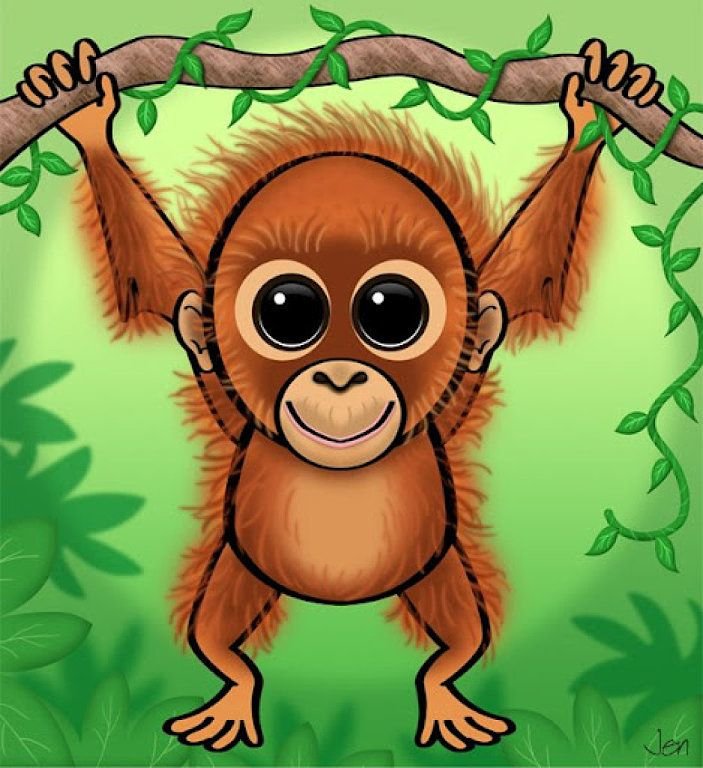 Педагог дополнительного образованияШляховая Н.С. п. Тазовский 2019 г.Тип урока: комбинированный.Форма работы: групповая.Методы обучения:- практический (показ упражнений и движений); - словесный (рассказ, объяснение).Цель: приобщить детей к танцевальному искусству, формирование творческих способностей и развитие индивидуальных качеств ребенка посредствами музыки и ритмических движений.Задачи:Оздоровительные:- формировать правильную осанку и красивую походку;- укреплять свод стопы;- развивать мышечную силу, выносливость, скоростно-силовые способности.Образовательные:- способствовать умению эмоционального выражения, раскрепощённости и творчества в движениях;Развивающие:- развивать координацию и  гибкость, фантазию и воображение, внимание, выразительность в исполнении движений;- развивать чувство ритма, музыкальный слух, музыкальную и двигательную память.Воспитательные:- воспитывать интерес к занятиям хореографией, посредством использования игровых методов подачи информации;- воспитывать умение работать в коллективе.Оборудование: музыкальный центр,  ноутбук с музыкальными материалами, театральная шапочка обезьянки, гимнастические коврики по количеству детей. Ход занятия:Вводная часть: 5 мин.Педагог:- Здравствуйте,  ребята! Сегодня у нас не совсем обычное занятие. Сегодня к нам пришли гости. (родители).  Давайте их поприветствуем. С чего мы всегда начинаем занятие? (ответы детей).- Правильно.  Поприветствуем родителей так, как это принято на занятиях хореографией. 1.Поклон – приветствие по 1й позиции ног.- Для того, чтобы не мешать друг другу заниматься, перестроимся в две шеренги.2.Пестроение: шеренга – «шахматный порядок». - А сейчас выполним разминку по кругу и разогреем наши мышцы.3.Пестроение: «шахматный порядок» - круг.4.Общеразвивающие движения по кругу:    -марш;    -мягкий шаг;    -высокий шаг;    -шаг на носках (руки вверх);    -шаг на пятках (руки за спиной);    -обычный бег;    -танцевальный бег;    -бытовой шаг (восстановление дыхания).Основная часть: 12 мин.(Внезапно появляется герой – обезьянка).Педагог:- Здравствуйте, а Вы кто?Герой:- Не скажу! Я загадаю загадку, а ребятишки пусть попробуют отгадать:В зоопарке, в синей клеткеЛовко прыгает по сетке,Корчит рожи, ест бананыКто? Конечно (Обезьяна)!  (ответы детей).       Педагог:- Ребята, а давайте тоже превратимся в маленьких обезьянок и станцуем весёлый танец! (ответы детей).Герой:- Я так люблю танцевать! А можно мне с Вами?Педагог:- Конечно.1.Детский комплекс общеразвивающих движений игровым методом «Обезьянки».И. п.: ноги в 6й позиции, руки вдоль туловища.1-8 – марш с правой ноги на месте.1-8 – попеременные хлопки в ладоши, на каждый счёт.1-8 – прыжки на месте на каждый счёт, руки на пояс.1-6 – поочерёдное выпрямление согнутых в локтях рук («боксёры»).7-8 – приседание.1 8 – медленный подъём («вылезают из пелёнок»).1-2 – поворот вправо, правая рука ко лбу.3-4 – руки на пояс.5-8 – то же влево.1-8 – поочерёдные приседания (право-лево).1-2 – прыжок ноги врозь, руки в стороны.3-4 – и. п..5-8 – то же.Проигрыш1-16 – активный бег на месте.1-16 – ползание на четвереньках.1-8 – лёжа на спине махи руками и ногами («барахтание»).С окончанием музыки – засыпают (руки под щёчкой).Герой:- Здорово! Мне так понравилось! А ребята знают ещё какой-нибудь танец?Педагог:-Конечно. Ребята, какой мы  разучи танец? (ответы детей). Научим обезьянку этому танцу?  (ответы детей).2.Пестроение: «шахматный порядок» - круг.3.Детский танец: «Улыбка» (Шаинский)И. п.: дети стоят по кругу, взявшись за руки, ноги в 6-й открытой позиции.От улыбки станет всем светлей, от улыбки в небе радуга проснется.(Раскачиваем руки вперёд-назад; назад  отводим на сильную позицию звука; повтор 8 раз).Поделись улыбкою своей и она к тебе не раз еще вернется.(Шагаем с носка по линии танца, держась за руки 15 шагов, на 16-й шаг возвращаемся в исходное положение).И тогда наверняка, вдруг запляшут облака, и кузнечик запиликает на скрипке.(Попеременно ставим ноги на острый носок 4 раза).С голубого ручейка начинается река, ну а дружба начинается с улыбки. (Попеременно ставим ноги на пятку 4 раза).С голубого ручейка начинается река, ну а дружба начинается с улыбки.(Шагаем с носка против линии танца, взявшись за руки 15 шагов, на 16 возвращаемся в исходное положение).Герой:- Здорово! Я так натанцевалась! Большое спасибо Вам ребята! А сейчас побегу домой и научу всех своих  друзей этим весёлым танцам. До свиданья, до новых встреч!Заключительная часть: 3 мин.Педагог:- Мы с Вами хорошо позанимались. Наши мышцы устали. Давайте их расслабим. А для этого все дружно  превратимся в котят.1.Комплекс  игропластики: «Котёнок».Мы котенка увидали, мяу – мяу –мур – мур – мур!Котенок спинку выгибает И красиво прогибает. Котенок умывается И хвостиком играется. Наш котеночек устал (стоя на коленях, потянуться верх),Лег на бок и задремал (лечь на бок «уснуть»). Вот котята и проснулись, плавно, плавно потянулись,На спинку все перевернулись, Лапки вверх подняли дружно (машут руками и ногами) Помурлыкать, очень, нужно! (мяукают)(движения согласно тексту).2.Комплекс  игропластики: «Я веселый пятачок».Я – веселый Пятачок, акробат отличный!Хвостик – маленький крючок, голосок приличный!Поросенок я лесной, бара – бара – банчики!Кувыркайтесь все со мной, кабаны – кабанчики! (перекаты на спине вперед - назад, вправо - влево). - Встали на свои места.  Ребята, Вы большие  молодцы! Мне очень понравилось,  как Вы старательно занимались и красиво танцевали для наших гостей.  А что понравилось Вам на нашем занятии? (ответы детей) Молодцы! Спасибо за занятие! Мне очень понравилось с вами работать. А сейчас предлагаю родителям поблагодарить ребятишек за занятие и выполнить вместе с ними поклон.3. Поклон – прощание.Педагогическое мероприятие«Весёлые зверята» для детей средней группыШляховая Н.С.Педагог дополнительного образованияМБДОУ детский сад  «Радуга»